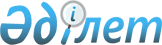 "Семей қаласының 2023-2025 жылдарға арналған бюджеті туралы" Семей қаласы мәслихатының 2022 жылғы 20 желтоқсандағы № 37/260-VII шешіміне өзгерістер мен толықтырулар енгізу туралыАбай облысы Семей қаласы мәслихатының 2023 жылғы 20 сәуірдегі № 2/12-VIII шешімі
      Семей қаласының мәслихаты ШЕШТІ: 
      1. "Семей қаласының 2023-2025 жылдарға арналған бюджеті туралы" Семей қаласы мәслихатының 2022 жылғы 20 желтоқсандағы № 37/260-VII шешіміне мынадай өзгерістер мен толықтырулар енгізілсін:
      1-тармақ жаңа редакцияда жазылсын: 
      "2023-2025 жылдарға арналған қалалық бюджет тиісінше 1- қосымшаға сәйкес, соның ішінде 2023 жылға мынадай көлемдерде бекітілсін: 
      1) кірістер – 89 869 567,7 мың теңге:
      салықтық түсімдер – 41 651 256,9 мың теңге;
      салықтық емес түсімдер – 283 355,0 мың теңге;
      негізгі капиталды сатудан түсетін түсімдер – 8 969 397,0 мың теңге;
      трансферттердің түсімдері – 38 965 558,8 мың теңге;
      2) шығындар – 86 134 835,3 мың теңге;
      3) таза бюджеттік кредит беру – -358 266,8 мың теңге:
      бюджеттік кредиттер – 22 803,2 мың теңге;
      бюджеттік кредиттерді өтеу – 381 070,0 мың теңге;
      4) қаржы активтерімен жасалатын операциялар бойынша сальдо – 0,0 мың теңге:
      қаржы активтерін сатып алу – 0,0 мың теңге;
      мемлекеттік қаржы активтерін сатудан түсетін түсімдер – 0,0 мың теңге;
      5) бюджет тапшылығы (профициті) – 4 092 999,2 мың теңге;
      6) бюджет тапшылығын қаржыландыру (профицитін пайдалану) – - 4 092 999,2 мың теңге:
      қарыздар түсімі – 5 175,0 мың теңге;
      қарыздарды өтеу – 8 505 510,0 мың теңге;
      бюджет қаражатының пайдаланылатын қалдықтары – 4 407 335,8 мың теңге;
      көрсетілген шешімнің 1-қосымшасы осы шешімнің қосымшасына сәйкес жаңа редакцияда жазылсын.
      2. Осы шешім 2023 жылдың 1 қаңтарынан бастап қолданысқа енгізіледі. Семей қаласының 2023 жылға арналған бюджеті
					© 2012. Қазақстан Республикасы Әділет министрлігінің «Қазақстан Республикасының Заңнама және құқықтық ақпарат институты» ШЖҚ РМК
				
      Қалалық мәслихаттың төрағасы 

Д. Шакаримов
2023 жылғы 20 сәуірдегі
№ 2/12-VIII шешiмге
қосымша2022 жылғы 20 желтоқсандағы
№ 37/260-VII шешімге
1-қосымша 
Санаты
Санаты
Санаты
Санаты
Сомасы (мың теңге)
Сыныбы
Сыныбы
Сыныбы
Сомасы (мың теңге)
Кіші сыныбы
Кіші сыныбы
Сомасы (мың теңге)
Атауы
Сомасы (мың теңге)
1
2
3
4
5
I. Кірістер
89 869 567,7
1
Салықтық түсiмдер
41 651 256,9
01
Табыс салығы
24 601 048,0
1
Корпоративтік табыс салығы
6 493 101,0
2
Жеке табыс салығы
18 107 947,0
03
Әлеуметтiк салық
11 789 064,0
1
Әлеуметтік салық
11 789 064,0
04
Меншiкке салынатын салықтар
3 536 302,9
1
Мүлiкке салынатын салықтар
1 992 411,0
3
Жер салығы
179 656,0
4
Көлiк құралдарына салынатын салық
1 360 459,9
5
Бірыңғай жер салығы
3 776,0
05
Тауарларға, жұмыстарға және қызметтерге салынатын iшкi салықтар
1 150 428,0
2
Акциздер
73 820,0
3
Табиғи және басқа да ресурстарды пайдаланғаны үшiн түсетiн түсiмдер
194 401,0
4
Кәсiпкерлiк және кәсiби қызметтi жүргiзгенi үшiн алынатын алымдар
882 207,0
07
Басқа салықтық түсімдер
54,0
1
Жергілікті бюджетке түсетін өзге де салық түсімдері
54,0
08
Заңдық маңызы бар әрекеттерді жасағаны және (немесе) оған уәкілеттігі бар мемлекеттік органдар немесе лауазымды адамдар құжаттар бергені үшін алынатын міндетті төлемдер
574 360,0
1
Мемлекеттік баж
574 360,0
2
Салықтық емес түсiмдер
283 355,0
01
Мемлекеттік меншіктен түсетін кірістер
71 281,0
5
Мемлекет меншігіндегі мүлікті жалға беруден түсетін кірістер
71 281,0
06
Басқа да салықтық емес түсiмдер
212 074,0
1
Басқа да салықтық емес түсiмдер
212 074,0
3
Негізгі капиталды сатудан түсетін түсімдер
8 969 397,0
01
Мемлекеттік мекемелерге бекітілген мемлекеттік мүлікті сату
8 496 897,0
1
Мемлекеттік мекемелерге бекітілген мемлекеттік мүлікті сату
8 496 897,0
03
Жердi және материалдық емес активтердi сату
472 500,0
1
Жерді сату
283 500,0
2
Материалдық емес активтерді сату 
189 000,0
4
Трансферттердің түсімдері
38 965 558,8
01
Төмен тұрған мемлекеттік басқару органдарынан берілетін трансферттер
13,4
3
Аудандық маңызы бар қалалардың, ауылдардың, кенттердің, ауылдық округтердің бюджеттерінен берілетін трансферттер
13,4
02
Мемлекеттiк басқарудың жоғары тұрған органдарынан түсетiн трансферттер
38 965 545,4
2
Облыстық бюджеттен түсетiн трансферттер
38 965 545,4
Функционалдық топ
Функционалдық топ
Функционалдық топ
Функционалдық топ
Функционалдық топ
Сомасы (мың теңге)
Функционалдық кіші топ
Функционалдық кіші топ
Функционалдық кіші топ
Функционалдық кіші топ
Сомасы (мың теңге)
Бюджеттік бағдарламалардың әкімшісі
Бюджеттік бағдарламалардың әкімшісі
Бюджеттік бағдарламалардың әкімшісі
Сомасы (мың теңге)
Бағдарлама
Бағдарлама
Сомасы (мың теңге)
Атауы
Сомасы (мың теңге)
1
2
3
4
5
6
II. Шығындар
86 134 835,3
01
Жалпы сипаттағы мемлекеттiк көрсетілетін қызметтер
2 201 326,2
1
Мемлекеттiк басқарудың жалпы функцияларын орындайтын өкiлдi, атқарушы және басқа органдар
975 572,7
112
Аудан (облыстық маңызы бар қала) мәслихатының аппараты
70 490,8
001
Аудан (облыстық маңызы бар қала) мәслихатының қызметін қамтамасыз ету жөніндегі қызметтер
70 490,8
122
Аудан (облыстық маңызы бар қала) әкімінің аппараты
905 081,9
001
Аудан (облыстық маңызы бар қала) әкімінің қызметін қамтамасыз ету жөніндегі қызметтер
815 658,2
003
Мемлекеттік органның күрделі шығыстары
89 423,7
2
Қаржылық қызмет
22 941,6
459
Ауданның (облыстық маңызы бар қаланың) экономика және қаржы бөлімі
22 941,6
003
Салық салу мақсатында мүлікті бағалауды жүргізу
16 476,6
010
Жекешелендіру, коммуналдық меншікті басқару, жекешелендіруден кейінгі қызмет және осыған байланысты дауларды реттеу
6 465,0
9
Жалпы сипаттағы өзге де мемлекеттiк қызметтер
1 202 811,9
459
Ауданның (облыстық маңызы бар қаланың) экономика және қаржы бөлімі
921 600,0
001
Ауданның (облыстық маңызы бар қаланың) экономикалық саясаттын қалыптастыру мен дамыту, мемлекеттік жоспарлау, бюджеттік атқару және коммуналдық меншігін басқару саласындағы мемлекеттік саясатты іске асыру жөніндегі қызметтер
179 094,0
113
Төменгі тұрған бюджеттерге берілетін нысаналы ағымдағы трансферттер
742 506,0
801
Ауданның (облыстық маңызы бар қаланың) жұмыспен қамту, әлеуметтік бағдарламалар және азаматтық хал актілерін тіркеу бөлімі 
281 211,9
001
Жергілікті деңгейде жұмыспен қамту, әлеуметтік бағдарламалар және азаматтық хал актілерін тіркеу саласындағы мемлекеттік саясатты іске асыру жөніндегі қызметтер
271 509,9
032
Ведомстволық бағыныстағы мемлекеттік мекемелер мен ұйымдардың күрделі шығыстары
9 702,0
02
Қорғаныс
261 447,2
1
Әскери мұқтаждар
168 027,0
122
Аудан (облыстық маңызы бар қала) әкімінің аппараты
168 027,0
005
Жалпыға бірдей әскери міндетті атқару шеңберіндегі іс-шаралар
168 027,0
2
Төтенше жағдайлар жөнiндегi жұмыстарды ұйымдастыру
93 420,2
122
Аудан (облыстық маңызы бар қала) әкімінің аппараты
93 420,2
006
Аудан (облыстық маңызы бар қала) ауқымындағы төтенше жағдайлардың алдын алу және оларды жою
48 248,0
007
Аудандық (қалалық) ауқымдағы дала өрттерінің, сондай-ақ мемлекеттік өртке қарсы қызмет органдары құрылмаған елдi мекендерде өрттердің алдын алу және оларды сөндіру жөніндегі іс-шаралар
45 172,2
03
Қоғамдық тәртіп, қауіпсіздік, құқықтық, сот, қылмыстық-атқару қызметі
412 626,0
9
Қоғамдық тәртіп және қауіпсіздік саласындағы басқа да қызметтер
412 626,0
485
Ауданның (облыстық маңызы бар қаланың) жолаушылар көлігі және автомобиль жолдары бөлімі
412 626,0
021
Елдi мекендерде жол қозғалысы қауiпсiздiгін қамтамасыз ету
412 626,0
06
Әлеуметтiк көмек және әлеуметтiк қамсыздандыру
9 068 668,8
1
Әлеуметтiк қамсыздандыру
1 508 607,0
801
Ауданның (облыстық маңызы бар қаланың) жұмыспен қамту, әлеуметтік бағдарламалар және азаматтық хал актілерін тіркеу бөлімі 
1 508 607,0
010
Мемлекеттік атаулы әлеуметтік көмек 
1 508 607,0
2
Әлеуметтiк көмек
6 346 393,0
485
Ауданның (облыстық маңызы бар қаланың) жолаушылар көлігі және автомобиль жолдары бөлімі
684 500,0
068
Жергілікті өкілдік органдардың шешімі бойынша қалалық қоғамдық көлікте (таксиден басқа) жеңілдікпен, тегін жол жүру түрінде азаматтардың жекелеген санаттарын әлеуметтік қолдау
684 500,0
801
Ауданның (облыстық маңызы бар қаланың) жұмыспен қамту, әлеуметтік бағдарламалар және азаматтық хал актілерін тіркеу бөлімі 
5 661 893,0
004
Жұмыспен қамту бағдарламасы
2 702 727,0
006
Ауылдық жерлерде тұратын денсаулық сақтау, білім беру, әлеуметтік қамтамасыз ету, мәдениет, спорт және ветеринар мамандарына отын сатып алуға Қазақстан Республикасының заңнамасына сәйкес әлеуметтік көмек көрсету
23 492,0
007
Тұрғын үйге көмек көрсету
35 597,0
009
Үйден тәрбиеленіп оқытылатын мүгедектігі бар балаларды материалдық қамтамасыз ету
96 462,0
011
Жергілікті өкілетті органдардың шешімі бойынша мұқтаж азаматтардың жекелеген топтарына әлеуметтік көмек
593 597,0
013
Белгіленген тұрғылықты жері жоқ тұлғаларды әлеуметтік бейімдеу
225 687,6
014
Мұқтаж азаматтарға үйде әлеуметтiк көмек көрсету
452 969,0
015
Зейнеткерлер мен мүгедектігі бар адамдарға әлеуметтiк қызмет көрсету аумақтық орталығы
625 802,6
017
Мүгедектігі бар адамды оңалтудың жеке бағдарламасына сәйкес мұқтаж мүгедектігі бар адамдарды протездік-ортопедиялық көмек, сурдотехникалық, тифлотехникалық құралдармен, арнаулы жүрiп-тұру құралдармен, мiндеттi гигиеналық құралдармен қамтамасыз ету, сондай-ақ санаторий-курорттық емделу, есту бойынша мүгедектігі бар адамдарға қолмен көрсететiн тіл маманының, жеке көмекшінің қызметтерін ұсыну
738 639,0
023
Жұмыспен қамту орталықтарының қызметін қамтамасыз ету
166 919,8
9
Әлеуметтiк көмек және әлеуметтiк қамтамасыз ету салаларындағы өзге де қызметтер
1 213 668,8
801
Ауданның (облыстық маңызы бар қаланың) жұмыспен қамту, әлеуметтік бағдарламалар және азаматтық хал актілерін тіркеу бөлімі 
1 213 668,8
018
Жәрдемақыларды және басқа да әлеуметтік төлемдерді есептеу, төлеу мен жеткізу бойынша қызметтерге ақы төлеу
21 396,0
028
Күш көрсету немесе күш көрсету қаупі салдарынан қиын жағдайларға тап болған тәуекелдер тобындағы адамдарға қызметтер
153 753,8
050
Қазақстан Республикасында мүгедектігі бар адамдардың құқықтарын қамтамасыз етуге және өмір сүру сапасын жақсарту
988 519,0
094
Әлеуметтік көмек ретінде тұрғын үй сертификаттарын беру
50 000,0
07
Тұрғын үй-коммуналдық шаруашылық
36 873 078,6
1
Тұрғын үй шаруашылығы
17 253 258,5
467
Ауданның (облыстық маңызы бар қаланың) құрылыс бөлімі
13 805 455,7
003
Коммуналдық тұрғын үй қорының тұрғын үйін жобалау және (немесе) салу, реконструкциялау
11 787 951,1
004
Инженерлік-коммуникациялық инфрақұрылымды жобалау, дамыту және (немесе) жайластыру
2 017 504,6
816
Ауданның (облыстық маңызы бар қаланың) тұрғын үй қатынастары және тұрғын үй инспекциясы бөлімі
3 297 416,0
001
Жергілікті деңгейде тұрғын үй қоры саласындағы мемлекеттік саясатты іске асыру жөніндегі қызметтер
519 016,0
003
Мемлекеттік органның күрделі шығыстары
150 000,0
004
Мемлекеттік қажеттіліктер үшін жер учаскелерін алып қою, оның ішінде сатып алу жолымен алып қою және осыған байланысты жылжымайтын мүлікті иеліктен шығару
1 000 000,0
006
Азаматтардың жекелеген санаттарын тұрғын үймен қамтамасыз ету
1 378 400,0
098
Коммуналдық тұрғын үй қорынан тұрғын үй сатып алу
250 000,0
497
Ауданның (облыстық маңызы бар қаланың) тұрғын үй-коммуналдық шаруашылық бөлімі
150 386,8
001
Жергілікті деңгейде тұрғын үй-коммуналдық шаруашылық саласындағы мемлекеттік саясатты іске асыру бойынша қызметтер
107 315,8
005
Мемлекеттік тұрғын үй қорын сақтауды үйымдастыру
5 990,0
033
Инженерлік-коммуникациялық инфрақұрылымды жобалау, дамыту және (немесе) жайластыру
37 081,0
2
Коммуналдық шаруашылық
11 440 493,0
467
Ауданның (облыстық маңызы бар қаланың) құрылыс бөлімі
2 448 933,7
006
Сумен жабдықтау және су бұру жүйесін дамыту
0,0
058
Ауылдық елді мекендерде сумен жабдықтау және су бұру жүйесін дамыту
2 448 933,7
497
Ауданның (облыстық маңызы бар қаланың) тұрғын үй-коммуналдық шаруашылық бөлімі
8 991 559,3
016
Сумен жабдықтау және су бұру жүйесінің жұмыс істеуі
400 486,8
018
Қалалар мен елді мекендерді абаттандыруды дамыту
23 000,0
026
Ауданның (облыстық маңызы бар қаланың) коммуналдық меншігіндегі жылу жүйелерін қолдануды ұйымдастыру
2 170 913,4
028
Коммуналдық шаруашылықты дамыту
5 385 492,1
029
Сумен жабдықтау және су бұру жүйелерін дамыту
1 011 667,0
3
Елді-мекендерді көркейту
8 179 327,1
497
Ауданның (облыстық маңызы бар қаланың) тұрғын үй- коммуналдық шаруашылық бөлімі
8 179 327,1
025
Елді мекендердегі көшелерді жарықтандыру
2 024 684,6
030
Елді мекендердің санитариясын қамтамасыз ету
562 487,0
034
Жерлеу орындарын ұстау және туыстары жоқ адамдарды жерлеу
3 001,0
035
Елдi мекендердi абаттандыру және көгалдандыру
5 589 154,5
08
Мәдениет, спорт, туризм және ақпараттық кеңістiк
1 577 077,8
1
Мәдениет саласындағы қызмет
557 781,9
455
Ауданның (облыстық маңызы бар қаланың) мәдениет және тілдерді дамыту бөлімі
557 781,9
003
Мәдени-демалыс жұмысын қолдау
557 781,9
2
Спорт
280 455,6
465
Ауданның (облыстық маңызы бар қаланың) дене шынықтыру және спорт бөлімі
222 263,6
001
Жергілікті деңгейде дене шынықтыру және спорт саласындағы мемлекеттік саясатты іске асыру жөніндегі қызметтер
51 931,5
005
Ұлттық және бұқаралық спорт түрлерін дамыту
12 215,0
006
Аудандық (облыстық маңызы бар қалалық) деңгейде спорттық жарыстар өткiзу
120 234,1
007
Әртүрлi спорт түрлерi бойынша аудан (облыстық маңызы бар қала) құрама командаларының мүшелерiн дайындау және олардың облыстық спорт жарыстарына қатысуы
37 883,0
467
Ауданның (облыстық маңызы бар қаланың) құрылыс бөлімі
58 192,0
008
Cпорт объектілерін дамыту 
58 192,0
3
Ақпараттық кеңiстiк
460 854,3
455
Ауданның (облыстық маңызы бар қаланың) мәдениет және тілдерді дамыту бөлімі
316 601,3
006
Аудандық (қалалық) кiтапханалардың жұмыс iстеуi
311 330,3
007
Мемлекеттiк тiлдi және Қазақстан халқының басқа да тiлдерін дамыту
5 271,0
456
Ауданның (облыстық маңызы бар қаланың) ішкі саясат бөлімі
144 253,0
002
Мемлекеттік ақпараттық саясат жүргізу жөніндегі қызметтер
144 253,0
9
Мәдениет, спорт, туризм және ақпараттық кеңiстiктi ұйымдастыру жөнiндегi өзге де қызметтер
277 986,0
455
Ауданның (облыстық маңызы бар қаланың) мәдениет және тілдерді дамыту бөлімі
151 515,0
001
Жергілікті деңгейде тілдерді және мәдениетті дамыту саласындағы мемлекеттік саясатты іске асыру жөніндегі қызметтер
74 998,0
032
Ведомстволық бағыныстағы мемлекеттік мекемелер мен ұйымдардың күрделі шығыстары
5 430,0
113
Төмен тұрған бюджеттерге берілетін ағымдағы нысаналы трансферттер
71 087,0
456
Ауданның (облыстық маңызы бар қаланың) ішкі саясат бөлімі
126 471,0
001
Жергілікті деңгейде ақпарат, мемлекеттілікті нығайту және азаматтардың әлеуметтік сенімділігін қалыптастыру саласында мемлекеттік саясатты іске асыру жөніндегі қызметтер
83 602,0
003
Жастар саясаты саласында іс-шараларды iске асыру
42 869,0
09
Отын-энергетика кешенi және жер қойнауын пайдалану
228 547,1
1
Отын және энергетика
228 547,1
467
Ауданның (облыстық маңызы бар қаланың) құрылыс бөлімі
228 547,1
009
Жылу-энергетикалық жүйені дамыту
228 547,1
10
Ауыл, су, орман, балық шаруашылығы, ерекше қорғалатын табиғи аумақтар, қоршаған ортаны және жануарлар дүниесін қорғау, жер қатынастары
281 940,4
1
Ауыл шаруашылығы
106 492,8
462
Ауданның (облыстық маңызы бар қаланың) ауыл шаруашылығы бөлімі
106 492,8
001
Жергілікті деңгейде ауыл шаруашылығы саласындағы мемлекеттік саясатты іске асыру жөніндегі қызметтер
106 492,8
6
Жер қатынастары
157 332,0
463
Ауданның (облыстық маңызы бар қаланың) жер қатынастары бөлімі
157 332,0
001
Аудан (облыстық маңызы бар қала) аумағында жер қатынастарын реттеу саласындағы мемлекеттік саясатты іске асыру жөніндегі қызметтер
157 299,3
007
Мемлекеттік органның күрделі шығыстары
32,7
9
Ауыл, су, орман, балық шаруашылығы, қоршаған ортаны қорғау және жер қатынастары саласындағы басқа да қызметтер
18 115,6
10
9
459
Ауданның (облыстық маңызы бар қаланың) экономика және қаржы бөлімі
8 674,0
099
Мамандарға әлеуметтік қолдау көрсету жөніндегі шараларды іске асыру
8 674,0
467
Ауданның (облыстық маңызы бар қаланың) құрылыс бөлімі
9 441,6
056
Жануарларға арналған баспаналар, уақытша ұстау пункттерін салу
9 441,6
11
Өнеркәсіп, сәулет, қала құрылысы және құрылыс қызметі
798 777,2
2
Сәулет, қала құрылысы және құрылыс қызметі
798 777,2
467
Ауданның (облыстық маңызы бар қаланың) құрылыс бөлімі
129 228,0
001
Жергілікті деңгейде құрылыс саласындағы мемлекеттік саясатты іске асыру жөніндегі қызметтер
129 228,0
468
Ауданның (облыстық маңызы бар қаланың) сәулет және қала құрылысы бөлімі
669 549,2
001
Жергілікті деңгейде сәулет және қала құрылысы саласындағы мемлекеттік саясатты іске асыру жөніндегі қызметтер
78 081,9
003
Аудан аумағында қала құрылысын дамыту схемаларын және елді мекендердің бас жоспарларын әзірлеу
591 467,3
12
Көлiк және коммуникация
11 628 065,3
1
Автомобиль көлiгi
9 264 732,0
485
Ауданның (облыстық маңызы бар қаланың) жолаушылар көлігі және автомобиль жолдары бөлімі
9 264 732,0
022
Көлік инфрақұрылымын дамыту
902 000,0
023
Автомобиль жолдарының жұмыс істеуін қамтамасыз ету
3 212 662,0
045
Аудандық маңызы бар автомобиль жолдарын және елді-мекендердің көшелерін күрделі және орташа жөндеу
5 150 070,0
9
Көлiк және коммуникациялар саласындағы өзге де қызметтер
2 363 333,3
485
Ауданның (облыстық маңызы бар қаланың) жолаушылар көлігі және автомобиль жолдары бөлімі
2 363 333,3
001
Жергілікті деңгейде жолаушылар көлігі және автомобиль жолдары саласындағы мемлекеттік саясатты іске асыру жөніндегі қызметтер
163 333,3
037
Әлеуметтік маңызы бар қалалық (ауылдық), қала маңындағы және ауданішілік қатынастар бойынша жолаушылар тасымалдарын субсидиялау
2 200 000,0
13
Басқалар
1 128 318,6
3
Кәсiпкерлiк қызметтi қолдау және бәсекелестікті қорғау
157 805,2
467
Ауданның (облыстық маңызы бар қаланың) құрылыс бөлімі
62 661,0
026
"Бизнестің жол картасы-2025" бизнесті қолдау мен дамытудың бірыңғай бағдарламасы шеңберінде индустриялық инфрақұрылымды дамыту
62 661,0
469
Ауданның (облыстық маңызы бар қаланың) кәсіпкерлік бөлімі
95 144,2
001
Жергілікті деңгейде кәсіпкерлікті дамыту саласындағы мемлекеттік саясатты іске асыру жөніндегі қызметтер
95 144,2
9
Басқалар
970 513,4
459
Ауданның (облыстық маңызы бар қаланың) экономика және қаржы бөлімі
878 232,0
008
Жергілікті бюджеттік инвестициялық жобалардың техникалық-экономикалық негіздемелерін және мемлекеттік-жекешелік әріптестік жобаларының, концессиялық жобалардың конкурстық құжаттамаларын әзірлеу немесе түзету, сондай-ақ қажетті сараптамалар жүргізу, мемлекеттік-жекешелік әріптестік жобалары мен концессиялық жобаларды консультациялық сүйемелдеу
32 990,6
012
Ауданның (облыстық маңызы бар қаланың) жергілікті атқарушы органының резерві 
845 241,4
485
Ауданның (облыстық маңызы бар қаланың) жолаушылар көлігі және автомобиль жолдары бөлімі
92 281,4
052
"Ауыл-ел бесігі" жобасы шеңберінде ауылдық елді мекендерде әлеуметтік және инженерлік инфрақұрылым бойынша іс-шараларды іске асыру
92 281,4
14
Борышқа қызмет көрсету
1 085 138,0
1
Борышқа қызмет көрсету
1 085 138,0
459
Ауданның (облыстық маңызы бар қаланың) экономика және қаржы бөлімі
1 085 138,0
021
Жергілікті атқарушы органдардың облыстық бюджеттен қарыздар бойынша сыйақылар мен өзге де төлемдерді төлеу бойынша борышына қызмет көрсету
1 085 138,0
15
Трансферттер
20 589 824,1
1
Трансферттер
20 589 824,1
459
Ауданның (облыстық маңызы бар қаланың) экономика және қаржы бөлімі
20 589 824,1
006
Пайдаланылмаған (толық пайдаланылмаған) нысаналы трансферттерді қайтару
31 784,4
007
Бюджеттік алып қоюлар
19 782 427,0
038
Субвенциялар
622 528,0
054
Қазақстан Республикасының Ұлттық қорынан берілетін нысаналы трансферт есебінен республикалық бюджеттен бөлінген пайдаланылмаған (толық пайдаланылмаған) нысаналы трансферттердің сомаларын қайтару
153 084,7
ІII. Таза бюджеттік кредит беру
-358 266,8
Бюджеттік кредиттер
22 803,2
10
Ауыл, су, орман, балық шаруашылығы, ерекше қорғалатын табиғи аумақтар, қоршаған ортаны және жануарлар дүниесін қорғау, жер қатынастары
22 803,2
9
Ауыл, су, орман, балық шаруашылығы, қоршаған ортаны қорғау және жер қатынастары саласындағы өзге де қызметтер
22 803,2
459
Ауданның (облыстық маңызы бар қаланың) экономика және қаржы бөлімі
22 803,2
018
Мамандарды әлеуметтік қолдау шараларын іске асыру үшін бюджеттік кредиттер
22 803,2
Бюджеттік кредиттерді өтеу
381 070,0
IV. Қаржы активтерімен жасалатын операциялар бойынша сальдо
0,0
Қаржы активтерін сатып алу
0,0
Мемлекеттің қаржы активтерін сатудан түсетін түсімдер
0,0
V. Бюджет тапшылығы (профициті)
4 092 999,2
VІ. Бюджет тапшылығын қаржыландыру (профицитін пайдалану)
-4 092 999,2
Қарыздардың түсуі
5 175,0
Қарыздарды өтеу
8 505 510,0
Бюджет қаражатының пайдаланылатын қалдықтары
4 407 335,8